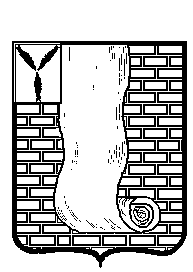  АДМИНИСТРАЦИЯКРАСНОАРМЕЙСКОГО МУНИЦИПАЛЬНОГО РАЙОНАСАРАТОВСКОЙ ОБЛАСТИПОСТАНОВЛЕНИЕО внесении изменений в постановление администрации Красноармейского муниципального района Саратовской области от 29 сентября 2021 года № 643.       В соответствии с Жилищным кодексом Российской Федерации, Федеральным законом от 27 июля 2010г. № 210-ФЗ «Об организации и предоставлении государственных и муниципальных услуг» (с изм. от 19.07.2018г.), Федеральным законом от 06.10.2003 № 131-ФЗ «Об общих принципах организации местного самоуправления в Российской Федерации», иными нормативными правовыми актами Российской Федерации, Уставом Красноармейского муниципального района,  Положением о порядке разработки и утверждения административных регламентов  предоставления муниципальных услуг, утвержденным постановлением администрации Красноармейского муниципального района от 15.06.2010г. №700 (с изм. от 09.11.2010, 05.03.2012, 23.05.2013, 26.03.2014), администрация Красноармейского муниципального района ПОСТАНОВЛЯЕТ:         1.Внести в постановление администрации Красноармейского муниципального района Саратовской области от 29 сентября 2021 года № 643 «Об утверждении административного регламента по предоставлению муниципальной услуги «Признание граждан нуждающимися в улучшении жилищных условий», следующее изменение:- в пункте 1.6 раздела 1 слова  «http://www.mfc64.ru/» заменить словами «http://mfc64.ru/».       2.Организационно - контрольному  отделу администрации Красноармейского муниципального района опубликовать  настоящее постановление путем размещения на официальном сайте администрации Красноармейского муниципального района и в информационно - телекоммуникационной сети «Интернет».      3.Постановление вступает в силу после  его официального опубликования (обнародования).      4.Контроль за исполнением настоящего постановления возложить на руководителя аппарата администрации  Красноармейского муниципального района, Всемирнова С.В.от26 апреля 2022г.№367от26 апреля 2022г.№367г. КрасноармейскГлава Красноармейского муниципального  района                                                                     А.И. Зотов 